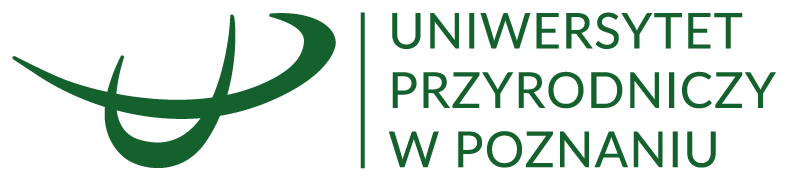 SPECYFIKACJA WARUNKÓW ZAMÓWIENIAZamawiający:Uniwersytet Przyrodniczy w Poznaniuul. Wojska Polskiego 2860-637 PoznańPostępowanie o udzielenie zamówienia publicznego prowadzone w trybie podstawowym bez przeprowadzenia negocjacji na podstawie art. 275 pkt 1 ustawy z dnia 11 września 2019 roku Prawo Zamówień Publicznych (Dz. U. z 2022 poz. 1710 ze zm.), pod nazwą:Zakup i dostawa routerów brzegowychNumer sprawy:2806/AZ/262/2023Wartość zamówienia: poniżej 215 000 euroZATWIERDZAMKanclerz Uniwersytetu Przyrodniczego w Poznaniu												/-/Robert FabiańskiROZDZIAŁ 1. ZAMAWIAJĄCYPostępowanie o udzielenie zamówienia publicznego jest oznaczone numerem sprawy:2806/AZ/262/2023.We wszystkich kontaktach z Zamawiającym Wykonawcy powinni powoływać się na ten numer sprawy.ROZDZIAŁ 2. OSOBY UPRAWNIONE DO KOMUNIKOWANIA SIĘ Z WYKONAWCAMIOsoba uprawniona przez Zamawiającego do komunikowania się z Wykonawcami:Magdalena Węgrzynowicz- Dział Zamówień Publicznychadres e-mail: magdalena.wegrzynowicz@up.poznan.plROZDZIAŁ 3. TRYB UDZIELENIA ZAMÓWIENIAPostępowanie o udzielenie zamówienia publicznego prowadzone jest zgodnie z przepisami ustawy z dnia 11 września 2019 r. – Prawo zamówień publicznych (zwanej dalej: ustawą Pzp), a także przepisami wykonawczymi wydanymi do ustawy Pzp.Postępowanie o udzielenie zamówienia publicznego prowadzone jest na podstawie art. 275 pkt 1 ustawy Pzp - w trybie podstawowym bez przeprowadzenia negocjacji.Postępowanie prowadzone jest w języku polskim.Szacunkowa wartość zamówienia jest mniejsza niż próg unijny, tj. mniejsza niż 215 000 euro.Zamawiający nie przewiduje przeprowadzenia aukcji elektronicznej. Zamawiający nie prowadzi postępowania w celu zawarcia umowy ramowej.Zamawiający nie dopuszcza możliwości składania ofert wariantowych, o których mowa w  art. 92 ustawy Pzp.Zamawiający nie przewiduje udzielenia zamówień, o których mowa w art. 214 ust. 1 pkt 7 ustawy Pzp. Zamawiający nie wymaga ani nie przewiduje możliwości złożenia oferty w postaci katalogów elektronicznych (lub dołączenia katalogu elektronicznego do oferty).Zamawiający nie przewiduje prowadzenia rozliczeń między Zamawiającym a Wykonawcą w walutach obcych (rozliczenia będą prowadzone w PLN).Zamawiający informuje, iż nie przeprowadził wstępnych konsultacji rynkowych (przed wszczęciem niniejszego postępowania o udzielenie zamówienia publicznego). Rodzaj zamówienia: dostawa.Ogłoszenie o zamówieniu zostało zamieszczone w Biuletynie Zamówień Publicznych oraz  na  stronie internetowej prowadzonego postępowania, pod adresem: https://platformazakupowa.pl/pn/up_poznan.ROZDZIAŁ 4. OPIS PRZEDMIOTU ZAMÓWIENIAPrzedmiotem zamówienia jest zakup i dostawa routerów brzegowych wraz z transportem, ubezpieczeniem, wniesieniem, instalacją, konfiguracją, szkoleniem i świadczeniem usług gwarancyjnych opisanych w Umowie i Opisie przedmiotu zamówienia.Zamawiający nie dokonuje podziału zamówienia na części i tym samym nie dopuszcza składania ofert częściowych. Przedmiot zamówienia stanowi kompatybilną całość.Szczegółowy opis minimalnych wymaganych parametrów technicznych przedmiotu zamówienia został określony w Załączniku nr 1 do SWZ – Opis przedmiotu zamówienia. W przypadku kiedy Wykonawca zamierza powierzyć Podwykonawcy wykonanie części zamówienia zobowiązany jest wskazać w Formularzu oferty tę część zamówienia.Opis przedmiotu zamówienia wg kodu CPV: 32413100-2 – routery sieciowePrzedmiot zamówienia musi być fabrycznie nowy, nieużywany, wolny od wad fizycznych, objęty gwarancją oraz dopuszczony do obrotu na terenie Unii Europejskiej.Przedmiot zamówienia musi spełniać deklarację UE oraz posiadać oznakowanie „CE”.Wykonawca udzieli minimalnej gwarancji na przedmiot zamówienia: 36 miesięcy licząc od daty podpisania pozytywnego protokołu zdawczo-odbiorczego. Oferta Wykonawcy musi spełniać wymagania dot. warunków gwarancji i serwisu wynikających z projektowanych postanowień umowy, stanowiących załącznik nr 5 do SWZ.Rozwiązania równoważne:w przypadku, gdy w opisie przedmiotu zamówienia Zamawiający określił przedmiot zamówienia poprzez wskazanie znaków towarowych, patentów lub pochodzenia, źródła lub szczególnego procesu, który charakteryzuje produkty lub usługi dostarczane przez konkretnego wykonawcę/producenta, jeżeli mogłoby to doprowadzić do uprzywilejowania lub wyeliminowania niektórych Wykonawców lub produktów, Zamawiający dopuszcza możliwość składania ofert równoważnych. Wskazane wyżej określenie przedmiotu zamówienia ma charakter wyłącznie pomocniczy w przygotowaniu oferty i ma na celu wskazać oczekiwania Zamawiającego. Przez ofertę równoważną należy rozumieć ofertę o parametrach nie gorszych od opisu wskazanego przez Zamawiającego w opisie przedmiotu zamówienia. Parametry wskazane przez Zamawiającego są parametrami minimalnymi, granicznymi. Pod pojęciem „parametry” rozumie się funkcjonalność, przeznaczenie, kolorystykę, strukturę, materiały, kształt, wielkość, bezpieczeństwo, wytrzymałość, postać, rozmiar, dawkę itp. W związku z powyższym Zamawiający dopuszcza możliwość zaoferowania produktów o innych znakach towarowych, patentach lub pochodzeniu, natomiast nie o innych właściwościach i funkcjonalnościach niż określone w SWZ;w przypadku, gdy w opisie przedmiotu zamówienia zawarto odniesienia do norm europejskich, europejskich ocen technicznych, aprobat, specyfikacji technicznych i systemów odniesienia referencji technicznych, Zamawiający dopuszcza rozwiązania równoważne;ewentualne użyte w dokumentacji zamówienia nazwy, które wskazują lub mogłyby kojarzyć się z producentem lub firmą, nie mają na celu preferowania rozwiązań danego producenta lecz wskazanie na rozwiązanie, które powinno posiadać cechy techniczne, technologiczne nie gorsze od podanych w dokumentacji zamówienia. Zamawiający w przypadku ofert zawierających rozwiązania równoważne będzie je weryfikować pod względem spełniania wymogów poszczególnych pozycji wymagań technicznych zawartych w załącznikach do Specyfikacji. Wykonawca zobowiązany jest udowodnić w ofercie równoważność oferowanych urządzeń lub systemów. Ciężar udowodnienia równoważności jest obowiązkiem Wykonawcy. Zamawiający nie uzna rozwiązań równoważnych, jeśli będą o gorszych niż wskazane w załącznikach do Specyfikacji minimalnych wymaganiach jakościowych, funkcjonalnych, technicznych i technologicznych;rozwiązania równoważne zaproponowane przez Wykonawcę muszą posiadać co  najmniej takie same lub lepsze parametry, co najmniej w  zakresie wskazanym przez Zamawiającego i nie obniżą określonych przez Zamawiającego standardów;Wykonawca, który oferuje rozwiązania równoważne, jest zobowiązany wykazać, że oferowane przez niego dostawy spełniają wymagania określone przez Zamawiającego. Przedmiot zamówienia został określony w sposób wyczerpujący, z uwzględnieniem wszystkich potrzeb Zamawiającego w zakresie jego prawidłowej realizacji. ROZDZIAŁ 5. TERMIN REALIZACJI ZAMÓWIENIATermin realizacji zamówienia: do 30 dni licząc od daty zawarcia umowy.ROZDZIAŁ 6. PROJEKTOWANE POSTANOWIENIA UMOWYProjektowane postanowienia umowy, które zostaną wprowadzone do treści Umowy w sprawie zamówienia publicznego stanowią załącznik nr 5 do SWZ.ROZDZIAŁ 7. WYJAŚNIENIA TREŚCI SPECYFIKACJI WARUNKÓW ZAMÓWIENIAWykonawca może zwrócić się do Zamawiającego z wnioskiem o wyjaśnienie treści SWZ.Zamawiający jest obowiązany udzielić wyjaśnień niezwłocznie, jednak nie później niż na 2 dni przed upływem terminu składania ofert, pod warunkiem że wniosek o wyjaśnienie treści SWZ wpłynął do Zamawiającego nie później niż na 4 dni przed upływem terminu składania ofert.Jeżeli Zamawiający nie udzieli wyjaśnień w terminie, o którym mowa w pkt 2, przedłuża termin składania ofert o czas niezbędny do zapoznania się wszystkich zainteresowanych Wykonawców z wyjaśnieniami niezbędnymi do należytego przygotowania i złożenia ofert.W przypadku gdy wniosek o wyjaśnienie treści SWZ nie wpłynął w terminie, o którym mowa w pkt 2, Zamawiający nie ma obowiązku udzielania wyjaśnień SWZ oraz obowiązku przedłużenia terminu składania ofert.Przedłużenie terminu składania ofert, o których mowa w pkt 3, nie wpływa na bieg terminu składania wniosku o wyjaśnienie treści SWZ.Treść zapytań wraz z wyjaśnieniami Zamawiający udostępnia, bez ujawniania źródła zapytania, na stronie internetowej prowadzonego postępowania.W uzasadnionych przypadkach Zamawiający może przed upływem terminu składania ofert zmienić treść SWZ.W przypadku gdy zmiana treści SWZ jest istotna dla sporządzenia oferty lub wymaga od  Wykonawców dodatkowego czasu na zapoznanie się ze zmianą treści SWZ i  przygotowanie ofert, Zamawiający przedłuża termin składania ofert o czas niezbędny na ich przygotowanie.Zamawiający informuje Wykonawców o przedłużonym terminie składania ofert przez zamieszczenie informacji na stronie internetowej prowadzonego postępowania, na której została udostępniona SWZ.Dokonaną zmianę treści SWZ Zamawiający udostępnia na stronie internetowej prowadzonego postępowania.Uwaga! W przypadku rozbieżności pomiędzy treścią SWZ, a treścią udzielonych odpowiedzi, jako obowiązującą należy przyjąć treść pisma zawierającego późniejsze oświadczenie Zamawiającego.ROZDZIAŁ 8. PODSTAWY WYKLUCZENIAZ postępowania o udzielenie zamówienia wyklucza się Wykonawców, w stosunku do których zachodzi którakolwiek z okoliczności wskazanych w art. 108 ust. 1 ustawy Pzp, z zastrzeżeniem art. 110 ust. 2 ustawy Pzp.Ponadto z postępowania o udzielenie zamówienia wyklucza się również Wykonawców, którzy podlegają wykluczeniu z  postępowania na podstawie art. 7 ust. 1 ustawy z dnia 13 kwietnia 2022 roku o szczególnych rozwiązaniach w zakresie przeciwdziałania wspieraniu agresji na Ukrainę oraz służących ochronie bezpieczeństwa narodowego (Dz. U. 2022 poz. 835 ze zm.).Wykonawca może zostać wykluczony przez Zamawiającego na każdym etapie postępowania o udzielenie zamówienia.W przypadku udziału Podwykonawcy nie może on podlegać wykluczeniu na podstawie przesłanek określonych w pkt 1 i 2.ROZDZIAŁ 9. WARUNKI UDZIAŁU W POSTĘPOWANIUO udzielenie zamówienia mogą ubiegać się wykonawcy, którzy spełniają warunki udziału w  postępowaniu dotyczące:zdolności występowania w obrocie gospodarczymZamawiający nie stawia warunków w tym zakresie.uprawnień do prowadzenia określonej działalności gospodarczej lub zawodowej, jeżeli wynika to z odrębnych przepisów;Zamawiający nie stawia warunków w tym zakresie.sytuacji ekonomicznej lub finansowej;Zamawiający nie stawia warunków w tym zakresie. zdolności technicznej lub zawodowejZamawiający uzna za spełniony warunek, jeżeli Wykonawca wykaże, iż należycie wykonał lub wykonuje w okresie ostatnich trzech lat przed upływem terminu składania ofert, a jeżeli okres prowadzenia działalności jest krótszy – w tym okresie: - co najmniej jedną dostawę z wdrożeniem routerów brzegowych o wartości min. 300.000,00 zł brutto.W przypadku złożenia przez Wykonawców dokumentów zawierających kwoty wyrażone w innych walutach niż PLN, dla potrzeb oceny spełniania warunku określonego powyżej, Zamawiający, jako kurs przeliczeniowy waluty przyjmie średni kurs danej waluty publikowany przez Narodowy Bank Polski w dniu publikacji ogłoszenia o zamówieniu w Biuletynie Zamówień Publicznych. Jeżeli w dniu publikacji ogłoszenia, Narodowy Bank Polski nie publikuje średniego kursu danej waluty, za podstawę przeliczenia przyjmuje się średni kurs waluty publikowany pierwszego dnia, po dniu publikacji ogłoszenia o zamówieniu w Biuletynie Zamówień Publicznych.Wykonawcy wspólnie ubiegający się o udzielenie zamówienia mogą polegać na zdolnościach tych z Wykonawców, którzy wykonają dostawę, do której realizacji uprawnienia te są wymagane.W przypadku Wykonawców wspólnie ubiegających się o udzielenie zamówienia wymaga się, aby powyższy warunek spełniał przynajmniej jeden z Wykonawców w całości.ROZDZIAŁ 10. POLEGANIE NA ZASOBACH PODMIOTU UDOSTĘPNIAJĄCEGO ZASOBYWykonawca może w celu potwierdzenia spełniania warunków udziału w postępowaniu w stosownych sytuacjach oraz w odniesieniu do konkretnego zamówienia, lub jego części, polegać na zdolnościach technicznych lub zawodowych podmiotów udostępniających zasoby, niezależnie od charakteru prawnego łączących go z nimi stosunków prawnych.W odniesieniu do warunków dotyczących wykształcenia, kwalifikacji zawodowych lub doświadczenia Wykonawcy mogą polegać na zdolnościach podmiotów udostępniających zasoby, jeśli podmioty te wykonają usługi, do realizacji których te zdolności są wymagane.Wykonawca, który polega na zdolnościach lub sytuacji podmiotów udostępniających zasoby, składa, wraz z ofertą zobowiązanie podmiotu udostępniającego zasoby do oddania mu do dyspozycji niezbędnych zasobów na potrzeby realizacji danego zamówienia (według Załącznika nr 9 do SWZ) lub inny podmiotowy środek dowodowy potwierdzający, że Wykonawca realizując zamówienie, będzie dysponował niezbędnymi zasobami tych podmiotów.Zobowiązanie podmiotu udostępniającego zasoby, o którym mowa w pkt 3, potwierdza, że stosunek łączący Wykonawcę z podmiotami udostępniającymi zasoby gwarantuje rzeczywisty dostęp do tych zasobów oraz określa w szczególności: zakres dostępnych Wykonawcy zasobów podmiotu udostępniającego zasoby; sposób i okres udostępnienia Wykonawcy i wykorzystania przez niego zasobów podmiotu udostępniającego te zasoby przy wykonywaniu zamówienia; czy i w jakim zakresie podmiot udostępniający zasoby, na zdolnościach którego Wykonawca polega w odniesieniu do warunków udziału w postępowaniu dotyczących wykształcenia, kwalifikacji zawodowych lub doświadczenia, zrealizuje usługi, których wskazane zdolności dotyczą.Wykonawca, w przypadku polegania na zdolnościach lub sytuacji podmiotów udostępniających zasoby, przedstawia, wraz z oświadczeniem, o którym mowa w art. 125 ust. 1 ustawy Pzp, także oświadczenie podmiotu udostępniającego zasoby, potwierdzające brak podstaw wykluczenia tego podmiotu oraz odpowiednio spełnianie warunków udziału w postępowaniu, w zakresie, w jakim Wykonawca powołuje się na jego zasoby (Załącznik nr 4 i 6 do SWZ).Wykonawca nie może, po upływie terminu składania ofert, powoływać się na zdolności lub sytuację podmiotów udostępniających zasoby, jeżeli na etapie składania ofert nie polegał on w danym zakresie na zdolnościach lub sytuacji podmiotów udostępniających zasoby.ROZDZIAŁ 11. WYKONAWCY WSPÓLNIE UBIEGAJĄCY SIĘ O ZAMÓWIENIEWykonawcy mogą wspólnie ubiegać się o udzielenie niniejszego zamówienia.Wykonawcy wspólnie ubiegający się o udzielenie zamówienia ustanawiają Pełnomocnika do reprezentowania ich w postępowaniu o  udzielenie zamówienia albo do reprezentowania ich w postępowaniu i  zawarcia umowy w sprawie zamówienia publicznego. W ofercie powinien być podany adres do korespondencji i kontakt telefoniczny do Pełnomocnika Wykonawców wspólnie ubiegających się o udzielenie zamówienia. Wszelka korespondencja prowadzona będzie wyłącznie z podmiotem występującym jako Pełnomocnik.Jeżeli została wybrana oferta Wykonawców wspólnie ubiegających się o udzielenie zamówienia, Zamawiający zastrzega sobie prawo do żądania przed zawarciem umowy w sprawie zamówienia publicznego kopii umowy regulującej współpracę tych Wykonawców.Formularz oferty składa Pełnomocnik Wykonawców w imieniu wszystkich Wykonawców wspólnie ubiegających się o udzielenie zamówienia.Oświadczenie o braku podstaw wykluczenia z postępowania (załącznik nr 4 do SWZ) składa każdy z Wykonawców wspólnie ubiegających się o udzielenie zamówienia.ROZDZIAŁ 12. SPOSÓB ORAZ TERMIN SKŁADANIA OFERT, TERMIN OTWARCIA OFERTOfertę wraz z wymaganymi dokumentami należy umieścić na Platformie zakupowej pod adresem: https://platformazakupowa.pl/pn/up_poznan w wierszu oznaczonym numerem sprawy oraz tytułem zgodnym z niniejszym postępowaniem do 25.08.2023 r. do godz. 10:00.Wykonawca składa ofertę wraz z wymaganymi dokumentami, wyszczególnionymi w Rozdziale 15 SWZ za pośrednictwem Platformy zakupowej.Po wypełnieniu Formularza składania oferty i dołączenia wszystkich wymaganych załączników należy kliknąć przycisk „Przejdź do podsumowania”.Oferta składana elektronicznie musi zostać podpisana elektronicznym podpisem kwalifikowanym, podpisem zaufanym lub podpisem osobistym. W procesie składania oferty za pośrednictwem platformazakupowa.pl, Wykonawca powinien złożyć podpis bezpośrednio na dokumentach przesłanych za pośrednictwem platformazakupowa.pl. Zalecamy stosowanie podpisu na każdym załączonym pliku osobno. Zgodnie z art. 63 ust. 1 oraz ust. 2 ustawy Pzp, oferty, wnioski o dopuszczenie do udziału w postępowaniu oraz oświadczenie, o którym mowa w art. 125 ust.1 składa się, pod rygorem nieważności, w postaci lub formie elektronicznej i opatruje się odpowiednio w odniesieniu do wartości postępowania kwalifikowanym podpisem elektronicznym, podpisem zaufanym lub podpisem osobistym.Za datę złożenia oferty przyjmuje się datę jej przekazania w systemie (platformie) w drugim kroku składania oferty poprzez kliknięcie przycisku „Złóż ofertę” i wyświetlenie się komunikatu, że oferta została zaszyfrowana i złożona.Zgodnie z art. 18 ust. 3 ustawy Pzp, nie ujawnia się informacji stanowiących tajemnicę przedsiębiorstwa, w rozumieniu przepisów o zwalczaniu nieuczciwej konkurencji. Jeżeli Wykonawca, nie później niż w terminie składania ofert, w sposób niebudzący wątpliwości zastrzegł, że nie mogą być one udostępniane oraz wykazał, załączając stosowne wyjaśnienia, iż zastrzeżone informacje stanowią tajemnicę przedsiębiorstwa. Na platformie w formularzu składania oferty znajduje się miejsce wyznaczone do dołączenia części oferty stanowiącej tajemnicę przedsiębiorstwa.Szczegółowa instrukcja dla Wykonawców dotycząca złożenia, zmiany i wycofania oferty znajduje się na stronie internetowej pod adresem:  https://platformazakupowa.pl/strona/45-instrukcje.Otwarcie ofert następuje niezwłocznie po upływie terminu składania ofert, nie później niż następnego dnia po dniu, w którym upłynął termin składania ofert tj. 25.08.2023 r. o godz. 10:30.Otwarcie ofert odbywa się bez udziału Wykonawców. Zgodnie z ustawą Pzp Zamawiający nie ma obowiązku przeprowadzania jawnej sesji otwarcia ofert w sposób jawny z udziałem Wykonawców lub transmitowania sesji otwarcia za pośrednictwem elektronicznych narzędzi do przekazu wideo on-line a ma jedynie takie uprawnienie. Jeżeli otwarcie ofert następuje przy użyciu systemu teleinformatycznego, w przypadku awarii tego systemu, która powoduje brak możliwości otwarcia ofert w terminie określonym przez Zamawiającego, otwarcie ofert następuje niezwłocznie po usunięciu awarii. Zamawiający poinformuje o zmianie terminu otwarcia ofert na stronie internetowej prowadzonego postępowania. Zamawiający, najpóźniej przed otwarciem ofert, udostępnia na stronie internetowej prowadzonego postępowania informację o kwocie, jaką zamierza przeznaczyć na sfinansowanie zamówienia. Zamawiający, niezwłocznie po otwarciu ofert, udostępnia na stronie internetowej prowadzonego postępowania informacje o:nazwach albo imionach i nazwiskach oraz siedzibach lub miejscach prowadzonej działalności gospodarczej albo miejscach zamieszkania Wykonawców, których oferty zostały otwarte;cenach lub kosztach zawartych w ofertach. Informacje, o których mowa w pkt 10-12 zostaną opublikowane na stronie internetowej prowadzonego postępowania w sekcji ,,Komunikaty” .ROZDZIAŁ 13. TERMIN ZWIĄZANIA OFERTĄWykonawca pozostaje związany ofertą od dnia upływu terminu składania ofert do dnia 23.09.2023 r.W przypadku, gdy wybór najkorzystniejszej oferty nie nastąpi przed upływem terminu związania ofertą, o którym mowa w pkt 1., Zamawiający przed upływem terminu związania ofertą, zwraca się jednokrotnie do Wykonawców o wyrażenie pisemnej zgody na przedłużenie tego terminu o wskazany przez niego okres, nie dłuższy niż 30 dni.Przedłużenie terminu związania ofertą, o którym mowa w pkt 2., wymaga złożenia przez Wykonawcę pisemnego oświadczenia o wyrażeniu zgody na przedłużenie terminu związania ofertą. ROZDZIAŁ 14. OPIS SPOSOBU PRZYGOTOWANIA OFERTYOferta, wniosek oraz przedmiotowe środki dowodowe (jeżeli były wymagane) składane elektronicznie muszą zostać podpisane elektronicznym kwalifikowanym podpisem lub podpisem zaufanym lub podpisem osobistym. W procesie składania oferty, wniosku w tym przedmiotowych środków dowodowych na platformie, kwalifikowany podpis elektroniczny lub podpis zaufany lub podpis osobisty Wykonawca składa bezpośrednio na dokumencie, który następnie przesyła do systemu.Poświadczenia za zgodność z oryginałem dokonuje odpowiednio Wykonawca, podmiot, na którego zdolnościach lub sytuacji polega Wykonawca, wykonawcy wspólnie ubiegający się o udzielenie zamówienia publicznego albo podwykonawca, w zakresie dokumentów, które każdego z nich dotyczą. Poprzez oryginał należy rozumieć dokument podpisany kwalifikowanym podpisem elektronicznym lub podpisem zaufanym lub podpisem osobistym przez osobę/osoby upoważnioną/upoważnione. Poświadczenie za zgodność z oryginałem następuje w formie elektronicznej podpisane kwalifikowanym podpisem elektronicznym lub podpisem zaufanym lub podpisem osobistym przez osobę/osoby upoważnioną/upoważnione. Oferta powinna być:sporządzona na podstawie załączników niniejszej SWZ w języku polskim,złożona przy użyciu środków komunikacji elektronicznej tzn. za pośrednictwem platformazakupowa.pl,podpisana kwalifikowanym podpisem elektronicznym lub podpisem zaufanym lub podpisem osobistym przez osobę/osoby upoważnioną/upoważnione.Podpisy kwalifikowane wykorzystywane przez Wykonawców do podpisywania wszelkich plików muszą spełniać zapisy „Rozporządzenia Parlamentu Europejskiego i Rady w sprawie identyfikacji elektronicznej i usług zaufania w odniesieniu do transakcji elektronicznych na rynku wewnętrznym (eIDAS) (UE) nr 910/2014 - od 1 lipca 2016 roku”.W przypadku wykorzystania formatu podpisu XAdES zewnętrzny. Zamawiający wymaga dołączenia odpowiedniej ilości plików tj. podpisywanych plików z danymi oraz plików podpisu w formacie XAdES.W przypadku kiedy oferta zawiera informacje stanowiące tajemnicę przedsiębiorstwa w  rozumieniu przepisów ustawy z dnia 16 kwietnia 1993 r. o zwalczaniu nieuczciwej konkurencji (Dz.U. z 2020 r. poz. 1913 ze zm.) informacje te mają być zawarte w wydzielonym i  odpowiednio oznaczonym pliku i zawierać wyraźne zastrzeżenie, że nie mogą być udostępniane. Wykonawca nie może zastrzec informacji, o których mowa w art. 222 ust. 5 ustawy Pzp. W przypadku złożenia informacji stanowiących tajemnicę, Wykonawca zobowiązany jest, wraz z przekazaniem takich informacji, wykazać spełnienie przesłanek określonych w art. 11 ust. 2 ustawy o zwalczaniu nieuczciwej konkurencji. Zaleca się, aby  uzasadnienie zastrzeżenia informacji jako tajemnicy przedsiębiorstwa było sformułowane w sposób umożliwiający jego udostępnienie. Zastrzeżenie przez Wykonawcę tajemnicy przedsiębiorstwa bez uzasadnienia, będzie traktowane jako bezskuteczne ze względu na zaniechanie przez Wykonawcę podjęcia niezbędnych działań w celu utrzymania poufności objętych klauzulą informacji zgodnie z postanowieniami art. 18 ust. 3 ustawy Pzp.Wykonawca, za pośrednictwem platformazakupowa.pl może przed upływem terminu składania ofert wycofać ofertę. Sposób dokonywania wycofania oferty zamieszczono w instrukcji zamieszczonej na stronie internetowej pod adresem: https://platformazakupowa.pl/strona/45-instrukcjeKażdy z Wykonawców może złożyć tylko jedną ofertę. Złożenie większej liczby ofert lub oferty zawierającej propozycje wariantowe podlegać będą odrzuceniu.Dokumenty i oświadczenia składane przez Wykonawcę powinny być w języku polskim, chyba że w SWZ dopuszczono inaczej. W przypadku  załączenia dokumentów sporządzonych w innym języku niż dopuszczony, Wykonawca zobowiązany jest załączyć tłumaczenie na język polski.Zgodnie z definicją dokumentu elektronicznego z art. 3 ust. 2 Ustawy o informatyzacji działalności podmiotów realizujących zadania publiczne, opatrzenie pliku zawierającego skompresowane dane kwalifikowanym podpisem elektronicznym jest jednoznaczne z podpisaniem oryginału dokumentu, z wyjątkiem kopii poświadczonych odpowiednio przez innego Wykonawcę ubiegającego się wspólnie z nim o udzielenie zamówienia, przez podmiot, na którego zdolnościach lub sytuacji polega Wykonawca, albo przez podwykonawcę.Maksymalny rozmiar jednego pliku przesyłanego za pośrednictwem dedykowanych formularzy do: złożenia, zmiany, wycofania oferty wynosi 150 MB natomiast przy komunikacji wielkość pliku to maksymalnie 500 MB.Zamawiający rekomenduje wykorzystanie formatów: .pdf .doc .xls .jpg (.jpeg) ze szczególnym wskazaniem na .pdfW celu ewentualnej kompresji danych Zamawiający rekomenduje wykorzystanie jednego z formatów:.zip .7ZWśród formatów powszechnych a NIE występujących w rozporządzeniu występują: .rar .gif .bmp .numbers .pages. Dokumenty złożone w takich plikach zostaną uznane za złożone nieskutecznie.Zamawiający zwraca uwagę na ograniczenia wielkości plików podpisywanych profilem zaufanym, który wynosi max 10MB, oraz na ograniczenie wielkości plików podpisywanych w aplikacji eDoApp służącej do składania podpisu osobistego, który wynosi max 5MB.Ze względu na niskie ryzyko naruszenia integralności pliku oraz łatwiejszą weryfikację podpisu, zamawiający zaleca, w miarę możliwości, przekonwertowanie plików składających się na ofertę na format .pdf i opatrzenie ich podpisem kwalifikowanym PAdES.Pliki w innych formatach niż PDF zaleca się opatrzyć zewnętrznym podpisem XAdES. Wykonawca powinien pamiętać, aby plik z podpisem przekazywać łącznie z dokumentem podpisywanym.Zamawiający zaleca, aby w przypadku podpisywania pliku przez kilka osób, stosować podpisy tego samego rodzaju. Podpisywanie różnymi rodzajami podpisów np. osobistym i kwalifikowanym może doprowadzić do problemów w weryfikacji plików. Zamawiający zaleca, aby Wykonawca z odpowiednim wyprzedzeniem przetestował możliwość prawidłowego wykorzystania wybranej metody podpisania plików oferty.Zaleca się, aby komunikacja z Wykonawcami odbywała się na Platformie za pośrednictwem formularza “Wyślij wiadomość do zamawiającego”, nie za pośrednictwem adresu email.Ofertę należy przygotować z należytą starannością dla podmiotu ubiegającego się o udzielenie zamówienia publicznego i zachowaniem odpowiedniego odstępu czasu do zakończenia przyjmowania ofert/wniosków.Podczas podpisywania plików zaleca się stosowanie algorytmu skrótu SHA2 zamiast SHA1.  Jeśli Wykonawca pakuje dokumenty np. w plik ZIP zalecamy wcześniejsze podpisanie każdego ze skompresowanych plików. Zamawiający rekomenduje wykorzystanie podpisu z kwalifikowanym znacznikiem czasu.Zamawiający zaleca, aby nie wprowadzać jakichkolwiek zmian w plikach po podpisaniu ich podpisem kwalifikowanym. Może to skutkować naruszeniem integralności plików co równoważne będzie z koniecznością odrzucenia oferty w postępowaniu.ROZDZIAŁ 15. OPIS SPOSOBU OBLICZENIA CENYW ofercie należy podać cenę w rozumieniu art. 3 ust. 1 pkt 1 i ust. 2 ustawy z dnia 9 maja 2014 r. o informowaniu o cenach towarów i usług (Dz.U. z 2023 r. poz. 168 ze zm.) za wykonanie przedmiotu zamówienia.Cenę brutto oferty oblicza się poprzez dodanie do ceny netto podatku VAT.Ustalenie prawidłowej stawki podatku VAT należy do obowiązków Wykonawcy.Cenę należy podać w polskich złotych. Zamawiający nie dopuszcza złożenia ofert cenowych w walucie obcej.Cenę należy podać z dokładnością do dwóch miejsc po przecinku.W cenie należy uwzględnić wszystkie wymagania określone w Opisie Przedmiotu Zamówienia oraz wszelkie koszty, jakie poniesie Wykonawca z tytułu należytej oraz zgodnej z obowiązującymi przepisami realizacji przedmiotu zamówienia. Przedmiot zamówienia obejmuje jego dostawę, transport i ubezpieczenie przedmiotu.Wykonawca wylicza cenę na podstawie informacji zawartych w Załączniku nr 3 do SWZ – Formularz cenowy.Jeżeli została złożona oferta, której wybór prowadziłby do powstania u Zamawiającego obowiązku podatkowego zgodnie z ustawą z dnia 11 marca 2004 r. o podatku od towarów i usług (Dz. U. z 2022 r. poz. 931 ze zm.), dla celów zastosowania kryterium ceny Zamawiający dolicza do przedstawionej w tej ofercie ceny kwotę podatku od towarów i usług, którą miałby obowiązek rozliczyć. W ofercie Wykonawca ma obowiązek poinformowania Zamawiającego, że wybór jego oferty będzie prowadził do powstania u Zamawiającego obowiązku podatkowego, wskazania nazwy (rodzaju) towaru, którego dostawa będzie prowadziła do powstania obowiązku podatkowego, wskazania wartości towaru objętego obowiązkiem podatkowym Zamawiającego, bez kwoty podatku, wskazania stawki podatku od towarów i usług, która zgodnie z wiedzą Wykonawcy, będzie miała zastosowanie.Żadna z pozycji wskazanych w Formularzu cenowym (Załącznik nr 3 do SWZ) nie może zostać pominięta ani wyceniona przez Wykonawcę na kwotę 0,00 PLN.Dla routerów brzegowych, w przypadku zawarcia umowy, Zamawiający wystąpi do Ministra Nauki i Szkolnictwa Wyższego o wydanie zaświadczenia koniecznego do zastosowania stawki 0% podatku VAT, stosownie do zapisów art. 83 ust. 14 pkt.1 ustawy z dnia 11 marca 2004 r. o podatku od towarów i usług (t.j. Dz. U. z 2020 r., poz. 106 z późn.zm.), zwanej dalej ustawą VAT. Dla routerów brzegowych w przypadku uzyskania przez Zamawiającego zaświadczenia, Wykonawca będzie stosował stawkę 0% podatku VAT.Wykonawcy są zobowiązani podać w ofercie cenę netto oraz cenę brutto zawierającą wartość podatku VAT.ROZDZIAŁ 16. WYKAZ DOKUMENTÓW SKŁADANYCH WRAZ Z OFERTĄOferta oraz załączniki do niej, które Wykonawca ubiegający się o zamówienie jest zobowiązany złożyć:Formularz oferty – załącznik nr 2 do SWZFormularz oferty składa się, pod rygorem nieważności, w formie elektronicznej (tj. z kwalifikowanym podpisem elektronicznym) lub w postaci elektronicznej opatrzonej podpisem zaufanym lub podpisem osobistym.Formularz cenowy – załącznik nr 3 do SWZDokument nie podlega uzupełnieniu!Formularz oferty składa się, pod rygorem nieważności, w formie elektronicznej (tj. z kwalifikowanym podpisem elektronicznym) lub w postaci elektronicznej opatrzonej podpisem zaufanym lub podpisem osobistym.Opis przedmiotu zamówienia – załącznik nr 1 do SWZWykonawca w załączniku podaje oferowane przez siebie parametry.Dokument składa się, pod rygorem nieważności, w formie elektronicznej (tj. z kwalifikowanym podpisem elektronicznym) lub w postaci elektronicznej opatrzonej podpisem zaufanym lub podpisem osobistym.Odpis lub informację z Krajowego Rejestru Sądowego, Centralnej Ewidencji i Informacji o  Działalności Gospodarczej lub innego właściwego rejestru, w celu potwierdzenia, że osoba działająca w imieniu Wykonawcy jest umocowana do jego reprezentowania. Wykonawca nie jest zobowiązany do złożenia dokumentów, o których mowa powyżej, jeżeli  Zamawiający może je  uzyskać za pomocą bezpłatnych i ogólnodostępnych baz danych, o ile Wykonawca wskazał w  formularzu oferty dane umożliwiające dostęp do tych dokumentów.Oświadczenie o braku podstaw wykluczenia Wykonawcy z postępowania – załącznik nr 4 do SWZDokument składa się, pod rygorem nieważności, w formie elektronicznej (tj. z kwalifikowanym podpisem elektronicznym) lub w postaci elektronicznej opatrzonej podpisem zaufanym lub podpisem osobistym.Oświadczenie o spełnianiu warunków udziału w postępowaniu – Załącznik nr 6 do SWZDokument składa się w formie elektronicznej (tj. z kwalifikowanym podpisem elektronicznym) lub w postaci elektronicznej opatrzonej podpisem zaufanym lub podpisem osobistym.Przedmiotowy środek dowodowy: karta katalogowa producenta, ulotka, opis techniczny oferowanego przedmiotu zamówienia zawierający niezbędne informacje umożliwiające ocenę zgodności oferty z opisem przedmiotu zamówienia. Dopuszcza się dołączenie karty katalogowej producenta, ulotki lub opisu technicznego urządzenia w języku powszechnie używanym w handlu międzynarodowym.Dokument składa się, pod rygorem nieważności, w formie elektronicznej (tj. z kwalifikowanym podpisem elektronicznym) lub w postaci elektronicznej opatrzonej podpisem zaufanym lub podpisem osobistym.Zgodnie z treścią art. 107 ust. 2 ustawy Pzp, jeżeli Wykonawca nie złoży przedmiotowych środków dowodowych lub złożone przedmiotowe środki dowodowe będą niekompletne, zamawiający wezwie wykonawcę do ich złożenia lub uzupełnienia w wyznaczonym terminie. Powyższego nie stosuje się, jeżeli przedmiotowy środek dowodowy służy potwierdzeniu zgodności z cechami lub kryteriami określonymi w opisie kryteriów oceny ofert lub, pomimo złożenia przedmiotowego środka dowodowego, oferta podlega odrzuceniu albo zachodzą przesłanki unieważnienia postępowania.Dodatkowo, jeżeli dotyczy, do oferty należy dołączyć:Zobowiązanie podmiotu udostępniającego zasoby do oddania do dyspozycji Wykonawcy niezbędnych zasobów na potrzeby realizacji zamówienia składane na podstawie art. 118 ustawy Prawo zamówień publicznych - załącznik nr 9 do SWZ;Dokument przekazuje się w postaci elektronicznej i opatruje się kwalifikowanym podpisem elektronicznym, podpisem zaufanym lub podpisem osobistym. W przypadku gdy dokument został sporządzony jako dokument w postaci papierowej i opatrzony własnoręcznym podpisem, przekazuje się cyfrowe odwzorowanie tego dokumentu opatrzone kwalifikowanym podpisem elektronicznym, podpisem zaufanym lub podpisem osobistym, poświadczającym zgodność cyfrowego odwzorowania z dokumentem w postaci papierowej.Wykonawca, w przypadku polegania na zdolnościach lub sytuacji podmiotów udostępniających zasoby, przedstawia oświadczenia podmiotu udostępniającego zasoby (załącznik nr 4 i 6 do SWZ), potwierdzające brak podstaw wykluczenia tego podmiotu oraz odpowiednio spełnianie warunków udziału w postępowaniu w zakresie, w jakim Wykonawca powołuje się na jego zasoby.Pełnomocnictwo upoważniające do złożenia oferty (umocowanie do reprezentowania wykonawcy) - jeżeli w imieniu wykonawcy działa osoba, której umocowanie do jego reprezentowania nie wynika z dokumentów określających status prawny wykonawcy;Pełnomocnictwo dla osoby działającej w imieniu wykonawców wspólnie ubiegających się o udzielenie zamówienia publicznego – dotyczy ofert składanych przez Wykonawców wspólnie ubiegających się o udzielenie zamówienia;Pełnomocnictwo dla osoby działającej w imieniu podmiotu udostępniającego zasoby (jeżeli dotyczy).Pełnomocnictwo przekazuje się w postaci elektronicznej i opatruje się kwalifikowanym podpisem elektronicznym, podpisem zaufanym lub podpisem osobistym.Jeżeli pełnomocnictwo zostało sporządzone jako dokument w postaci papierowej i opatrzone własnoręcznym podpisem, przekazuje się cyfrowe odwzorowanie tego dokumentu opatrzone kwalifikowanym podpisem elektronicznym, podpisem zaufanym lub podpisem osobistym, poświadczającym zgodność cyfrowego odwzorowania z dokumentem w postaci papierowej. Poświadczenia zgodności cyfrowego odwzorowania z dokumentem w postaci papierowej dokonuje mocodawca lub notariusz.Cyfrowe odwzorowanie pełnomocnictwa nie może być poświadczone przez upełnomocnionego.Zamawiający wzywa Wykonawcę, którego oferta została najwyżej oceniona, do złożenia w  wyznaczonym terminie, nie krótszym niż 5 dni od dnia wezwania, podmiotowych środków dowodowych aktualnych na dzień ich złożenia:Wykaz zrealizowanych dostaw wykonanych, a w przypadku świadczeń powtarzających się lub ciągłych również wykonywanych, w okresie ostatnich 3 lat, a jeżeli okres prowadzenia działalności jest krótszy - w tym okresie, wraz z podaniem ich wartości, przedmiotu, dat wykonania i podmiotów, na rzecz których dostawy zostały wykonane lub są wykonywane w celu potwierdzenia spełnienia warunku udziału w postępowaniu, który został wskazany w rozdziale 9 SWZ.Zamawiający wymaga, aby powyższy wykaz został sporządzony według załącznika nr 7 do SWZDowody potwierdzające należyte wykonanie dostaw, wykazanych w załączniku nr 7 do SWZ.(dowody określające, czy dostawy zostały wykonane lub są wykonywane należycie, przy czym dowodami, o których mowa, są referencje bądź inne dokumenty sporządzone przez podmiot, na rzecz którego dostawy lub usługi zostały wykonane, a w przypadku świadczeń powtarzających się lub ciągłych są wykonywane, a jeżeli wykonawca z przyczyn niezależnych od niego nie jest w stanie uzyskać tych dokumentów - oświadczenie wykonawcy; w przypadku świadczeń powtarzających się lub ciągłych nadal wykonywanych referencje bądź inne dokumenty potwierdzające ich należyte wykonywanie powinny być wystawione w okresie ostatnich 3 miesięcy)W przypadku gdy dokument został wystawiony przez upoważniony podmiot inny niż wykonawca jako dokument elektroniczny, przekazuje się ten dokument. W przypadku gdy dokument został wystawiony przez upoważniony podmiot jako dokument w postaci papierowej, przekazuje się cyfrowe odwzorowanie tego dokumentu opatrzone kwalifikowanym podpisem elektronicznym, podpisem zaufanym lub podpisem osobistym, poświadczające zgodność cyfrowego odwzorowania z dokumentem w postaci papierowej.Oświadczenie o aktualności informacji zawartych w oświadczeniu, o którym mowa w art. 125 ust. 1 ustawy Pzp, w zakresie podstaw wykluczenia z postępowania wskazanych przez Zamawiającego – wg Załącznika nr 8 do SWZ.Dokument składa się w formie elektronicznej (tj. z kwalifikowanym podpisem elektronicznym) lub w postaci elektronicznej opatrzonej podpisem zaufanym lub podpisem osobistym.ROZDZIAŁ 17. INFORMACJE O ŚRODKACH KOMUNIKACJI ELEKTRONICZNEJKomunikacja w postępowaniu o udzielenie zamówienia, w tym składanie ofert, wymiana informacji oraz przekazywanie dokumentów lub oświadczeń między Zamawiającym a Wykonawcą, z uwzględnieniem wyjątków określonych w ustawie, odbywa się przy użyciu środków komunikacji elektronicznej. Komunikacja elektroniczna między Zamawiającym a Wykonawcami odbywa się przy użyciu platformy zakupowej znajdującej się pod adresem https://platformazakupowa.pl/pn/up_poznanZamawiający dopuszcza komunikację, za wyjątkiem złożenia oferty oraz oświadczeń i dokumentów wymienionych w Rozdziale 16 SWZ, przy użyciu poczty elektronicznej, pod adresem email: magdalena.wegrzynowicz@up.poznan.pl. W celu skrócenia czasu udzielenia odpowiedzi na pytania komunikacja między Zamawiającym a Wykonawcami w zakresie:- przesyłania Zamawiającemu wniosków o wyjaśnienie treści SWZ;- przesłania odpowiedzi na wezwania Zamawiającego wynikające z ustawy Pzp;- przesyłania wniosków, informacji, oświadczeń Wykonawcy;- przesyłania odwołania/inneodbywa się za pośrednictwem platformazakupowa.pl i formularza „Wyślij wiadomość do zamawiającego”. Za datę przekazania (wpływu) oświadczeń, wniosków, zawiadomień oraz informacji przyjmuje się datę ich przesłania za pośrednictwem platformazakupowa.pl poprzez kliknięcie przycisku  „Wyślij wiadomość do zamawiającego” i pojawienie się komunikatu, że wiadomość została wysłana do Zamawiającego.Zamawiający będzie przekazywał Wykonawcom informacje za pośrednictwem platformazakupowa.pl. Informacje dotyczące odpowiedzi na pytania, zmiany specyfikacji, zmiany terminu składania i otwarcia ofert Zamawiający będzie zamieszczał na stronie internetowej prowadzonego postępowania w sekcji “Komunikaty”. Korespondencja, której zgodnie z obowiązującymi przepisami adresatem jest konkretny Wykonawca, będzie przekazywana za pośrednictwem platformazakupowa.pl do konkretnego Wykonawcy.Wykonawca jako podmiot profesjonalny ma obowiązek sprawdzania komunikatów i wiadomości bezpośrednio na platformazakupowa.pl przesłanych przez Zamawiającego, gdyż system powiadomień może ulec awarii lub powiadomienie może trafić do folderu SPAM.Zamawiający, zgodnie z Rozporządzeniem Prezesa Rady Ministrów z dnia 30 grudnia 2020r. w sprawie sposobu sporządzania i przekazywania informacji oraz wymagań technicznych dla dokumentów elektronicznych oraz środków komunikacji elektronicznej w postępowaniu o udzielenie zamówienia publicznego lub konkursie (Dz. U. z 2020r. poz. 2452), określa niezbędne wymagania sprzętowo - aplikacyjne umożliwiające pracę na platformazakupowa.pl, tj.:stały dostęp do sieci Internet o gwarantowanej przepustowości nie mniejszej niż 512 kb/s,komputer klasy PC lub MAC o następującej konfiguracji: pamięć min. 2 GB Ram, procesor Intel IV 2 GHZ lub jego nowsza wersja, jeden z systemów operacyjnych - MS Windows 7, Mac Os x 10 4, Linux, lub ich nowsze wersje,zainstalowana dowolna, inna przeglądarka internetowa niż Internet Explorer,włączona obsługa JavaScript,zainstalowany program Adobe Acrobat Reader lub inny obsługujący format plików .pdf,szyfrowanie na platformazakupowa.pl odbywa się za pomocą protokołu TLS 1.3.oznaczenie czasu odbioru danych przez platformę zakupową stanowi datę oraz dokładny czas (hh:mm:ss) generowany wg. czasu lokalnego serwera synchronizowanego z zegarem Głównego Urzędu Miar.Wykonawca, przystępując do niniejszego postępowania o udzielenie zamówienia publicznego:akceptuje warunki korzystania z platformazakupowa.pl określone w Regulaminie zamieszczonym na stronie internetowej pod linkiem  w zakładce „Regulamin" oraz uznaje go za wiążący,zapoznał i stosuje się do Instrukcji składania ofert/wniosków dostępnej pod linkiem: https://platformazakupowa.pl/strona/45-instrukcje. Zamawiający nie ponosi odpowiedzialności za złożenie oferty w sposób niezgodny z Instrukcją korzystania z platformazakupowa.pl, w szczególności za sytuację, gdy Zamawiający zapozna się z treścią oferty przed upływem terminu składania ofert (np. złożenie oferty w zakładce „Wyślij wiadomość do zamawiającego”). Taka oferta zostanie uznana przez Zamawiającego za ofertę handlową i nie będzie brana pod uwagę w przedmiotowym postępowaniu, ponieważ nie został spełniony obowiązek narzucony w art. 221 ustawy Pzp.Zamawiający informuje, że instrukcje korzystania z platformazakupowa.pl dotyczące w szczególności logowania, składania wniosków o wyjaśnienie treści SWZ, składania ofert oraz innych czynności podejmowanych w niniejszym postępowaniu przy użyciu platformazakupowa.pl znajdują się w zakładce „Instrukcje dla Wykonawców" na stronie internetowej pod adresem: https://platformazakupowa.pl/strona/45-instrukcje.ROZDZIAŁ 18. KRYTERIA OCENY OFERTPrzy wyborze najkorzystniejszych ofert Zamawiający będzie kierować się następującymi kryteriami:Maksymalna liczba punktów jaką może otrzymać oferta Wykonawcy wynosi 100 pktPunkty przyznawane za podane kryteria będą liczone według następującego wzoru:cena         	    	C min.            P =  ————————— x 100 pkt x 60%		C oferty  gdzie:	P - ilość punktów przyznana dla badanej oferty C min. – cena minimalna w zbiorze ważnych ofert;C oferty - cena oferty rozpatrywanejOferty będą oceniane w odniesieniu do najniższej ceny ofertowej. Oferta z najniższą ceną otrzyma maksymalną liczbę punktów. Pozostałym Wykonawcom przypisana zostanie proporcjonalnie mniejsza liczba punktów. Do porównania ofert będzie brana pod uwagę cena brutto przedmiotu zamówienia podana w Formularzu Oferty.parametry techniczneZamawiający na podstawie zaproponowanych przez Wykonawców parametrów przyzna punkty za spełnienie przez Wykonawcę dodatkowych wymagań według poniższego:Suma punktów uzyskanych w kryteriach „Cena” i  „Parametry techniczne” stanowić będzie ocenę końcową danej oferty.Zamówienie na wykonanie przedmiotu zamówienia zostanie udzielone Wykonawcy, który uzyska najwyższą ilość punktów.ROZDZIAŁ 19. WADIUMW postępowaniu nie jest wymagane wniesienie wadium.ROZDZIAŁ 20. ZABEZPIECZENIE NALEŻYTEGO WYKONANIA UMOWYW postępowaniu nie jest wymagane wniesienie zabezpieczenia należytego wykonania umowy.ROZDZIAŁ 21. UDZIELENIE ZAMÓWIENIAZamawiający udzieli zamówienia Wykonawcy, którego oferta spełnia wszystkie wymagania określone w SWZ i została oceniona jako najkorzystniejsza w oparciu o kryteria oceny ofert.Niezwłocznie po wyborze najkorzystniejszej oferty Zamawiający informuje równocześnie Wykonawców, którzy złożyli oferty, o: wyborze najkorzystniejszej oferty, podając nazwę albo imię i nazwisko, siedzibę albo miejsce zamieszkania, jeżeli jest miejscem wykonywania działalności Wykonawcy, którego ofertę wybrano, oraz nazwy albo imiona i nazwiska, siedziby albo miejsca zamieszkania, jeżeli są miejscami wykonywania działalności Wykonawców, którzy złożyli oferty, a także punktację przyznaną ofertom w każdym kryterium oceny ofert i łączną punktację;Wykonawcach, których oferty zostały odrzucone – podając uzasadnienie faktyczne i prawne. Zamawiający udostępnia niezwłocznie informacje, o których mowa w pkt 2 lit. „a”, na  stronie internetowej prowadzonego postępowania.Jeżeli Wykonawca, którego oferta została wybrana jako najkorzystniejsza, uchyla się od  zawarcia umowy w sprawie zamówienia publicznego Zamawiający może dokonać ponownego badania i oceny ofert spośród ofert pozostałych w postępowaniu Wykonawców oraz wybrać najkorzystniejszą ofertę albo unieważnić postępowanie.Zamawiający zawiera umowę w sprawie zamówienia publicznego, z uwzględnieniem art.  577 ustawy Pzp, w terminie nie krótszym niż 5 dni od dnia przesłania zawiadomienia o  wyborze najkorzystniejszej oferty, jeżeli zawiadomienie to zostało przesłane przy użyciu środków komunikacji elektronicznej, albo 10 dni, jeżeli zostało przesłane w inny sposób. Zamawiający może zawrzeć umowę w sprawie zamówienia publicznego przed upływem terminu, o którym mowa w pkt 5, jeżeli w postępowaniu o udzielenie zamówienia w trybie podstawowym złożono tylko jedną ofertę.Wykonawca, którego oferta została wybrana jako najkorzystniejsza, zostanie poinformowany przez Zamawiającego o miejscu i terminie podpisania umowy.Wykonawca, którego oferta została wybrana jako najkorzystniejsza, ma obowiązek zawrzeć umowę w sprawie zamówienia na warunkach określonych w projektowanych postanowieniach umowy, które stanowią załącznik nr 5 do SWZ. Umowa zostanie uzupełniona o zapisy wynikające ze złożonej przez Wykonawcę oferty.ROZDZIAŁ 22. UNIEWAŻNIENIE POSTĘPOWANIAZamawiający unieważni postępowanie w okolicznościach wskazanych w art. 255 lub 256 ustawy Pzp.ROZDZIAŁ 23. ŚRODKI OCHRONY PRAWNEJWykonawcy oraz innemu podmiotowi, jeżeli ma lub miał interes w  uzyskaniu zamówienia oraz poniósł lub może ponieść szkodę w wyniku naruszenia przez Zamawiającego przepisów ustawy, przysługują środki ochrony prawnej, określone w Dziale IX ustawy Pzp.ROZDZIAŁ 24. OCHRONA DANYCH OSOBOWYCHZgodnie z art. 13 ust. 1 i 2 rozporządzenia Parlamentu Europejskiego i Rady (UE) 2016/679 z  dnia 27 kwietnia 2016 r. w sprawie ochrony osób fizycznych w związku z przetwarzaniem danych osobowych i w sprawie swobodnego przepływu takich danych oraz uchylenia dyrektywy 95/46/WE (ogólne rozporządzenie o ochronie danych) (Dz. Urz. UE L 119 z 04.05.2016, str. 1), dalej „RODO”, Zamawiający informuje, że: administratorem danych osobowych przekazywanych przez Wykonawców jest  Uniwersytet Przyrodniczy w Poznaniu, ul. Wojska Polskiego 28,  60-637 Poznań;inspektorem ochrony danych osobowych w Uniwersytecie Przyrodniczym w Poznaniu jest Pan Tomasz Napierała tomasz.napierala@up.poznan.pl  tel. 61 848-7799;uzyskane dane osobowe przetwarzane będą na podstawie art. 6 ust. 1 lit. c RODO w celu związanym z postępowaniem o udzielenie zamówienia publicznego pn. „Zakup i dostawa routerów brzegowych”, nr 2806/AZ/262/2023;odbiorcami danych osobowych będą osoby lub podmioty, którym udostępniona zostanie dokumentacja postępowania w oparciu o art. 18 oraz art. 74 ust. 1 ustawy Pzp;dane osobowe będą przechowywane, zgodnie z art. 78 ustawy Pzp, przez okres 4 lat od  dnia zakończenia postępowania o udzielenie zamówienia, a jeżeli czas trwania umowy przekracza 4 lata, okres przechowywania obejmuje cały okres obowiązywania umowy;podanie przez Wykonawcę danych osobowych jest dobrowolne, lecz równocześnie jest wymogiem ustawowym określonym w przepisach ustawy Pzp, związanym z udziałem w postępowaniu o udzielenie zamówienia publicznego; konsekwencje niepodania określonych danych wynikają z ustawy Pzp;w odniesieniu do danych osobowych decyzje nie będą podejmowane w sposób zautomatyzowany, stosowanie do art. 22 RODO;Wykonawcy oraz osoby, których dane osobowe zostały podane w związku z  postępowaniem posiadają:na podstawie art. 15 RODO prawo dostępu do danych osobowych,na podstawie art. 16 RODO prawo do sprostowania danych osobowych (skorzystanie z prawa do sprostowania nie może skutkować zmianą wyniku postępowania o udzielenie zamówienia publicznego ani zmianą postanowień umowy w zakresie niezgodnym z ustawą Pzp oraz nie może naruszać integralności protokołu oraz jego załączników)na podstawie art. 18 RODO prawo żądania od administratora ograniczenia przetwarzania danych osobowych z zastrzeżeniem przypadków, o których mowa w art. 18 ust. 2 RODO (prawo do ograniczenia przetwarzania nie ma zastosowania w odniesieniu do przechowywania, w celu zapewnienia korzystania ze środków ochrony prawnej lub w celu ochrony praw innej osoby fizycznej lub prawnej, lub z uwagi na ważne względy interesu publicznego Unii Europejskiej lub państwa członkowskiego)prawo do wniesienia skargi do Prezesa Urzędu Ochrony Danych Osobowych, gdy uzna Pani/Pan, że przetwarzanie danych osobowych narusza przepisy RODO nie przysługuje Wykonawcom oraz osobom, których dane osobowe zostały podane w związku z postępowaniem:w związku z art. 17 ust. 3 lit. b, d lub e RODO prawo do usunięcia danych osobowych;prawo do przenoszenia danych osobowych, o którym mowa w art. 20 RODO;na podstawie art. 21 RODO prawo sprzeciwu, wobec przetwarzania danych osobowych, gdyż podstawą prawną przetwarzania Pani/Pana danych osobowych jest art. 6 ust. 1 lit. c RODO. ROZDZIAŁ 25. ZAŁĄCZNIKIUniwersytet Przyrodniczy w Poznaniuul. Wojska Polskiego 2860-637 PoznańTel: (061) 848-76-63Uniwersytet Przyrodniczy w Poznaniuul. Wojska Polskiego 2860-637 PoznańREGON: 000001844Uniwersytet Przyrodniczy w Poznaniuul. Wojska Polskiego 2860-637 PoznańNIP: 7770004960Uniwersytet Przyrodniczy w Poznaniuul. Wojska Polskiego 2860-637 PoznańNIP dla transakcji międzynarodowych: PL7770004960Uniwersytet Przyrodniczy w Poznaniuul. Wojska Polskiego 2860-637 PoznańGodziny urzędowania: poniedziałek - piątek 
700-1500Adres strony internetowej: https://puls.edu.pl/Adres strony internetowej: https://puls.edu.pl/Adres strony internetowej prowadzonego postępowania: https://platformazakupowa.pl/pn/up_poznanPod w/w adresem udostępnione będą również zmiany i wyjaśnienia treści Specyfikacji Warunków Zamówienia (zwanej dalej: SWZ) oraz inne dokumenty zamówienia bezpośrednio związane z postępowaniem o udzielenie zamówienia.Adres strony internetowej prowadzonego postępowania: https://platformazakupowa.pl/pn/up_poznanPod w/w adresem udostępnione będą również zmiany i wyjaśnienia treści Specyfikacji Warunków Zamówienia (zwanej dalej: SWZ) oraz inne dokumenty zamówienia bezpośrednio związane z postępowaniem o udzielenie zamówienia.NRNazwa kryterium:Waga:1Cena60%2Parametry techniczne40%L.p.Parametr oceniany: Możliwa do uzyskania liczba punktów1Urządzenie można płynnie zintegrować z posiadanymi przez Zamawiającego rozwiązaniami Fortinet: FortiSandbox, FortiAnalyzer, FortWEB.TAK – 20 PKTNIE – 0 PKT2Nielimitowany licencyjnie SSL VPNTAK – 20 PKTNIE – 0 PKTZałącznik nr 1Opis przedmiotu zamówieniaZałącznik nr 2Formularz ofertyZałącznik nr 3Formularz cenowyZałącznik nr 4Oświadczenie o braku podstaw wykluczenia, składane na podstawie art. 125 ust. 1 ustawy PzpZałącznik nr 5Projektowane postanowienia umowyZałącznik nr 6Oświadczenie o spełnianiu warunków udziału w postępowaniuZałącznik nr 7Wykaz zrealizowanych usługZałącznik nr 8Oświadczenie o aktualności informacji zawartych w oświadczeniu, o którym mowa w art. 125 ust. 1 ustawy PzpZałącznik nr 9Zobowiązanie podmiotu udostępniającego zasoby